 Work Experience Parental Permission Form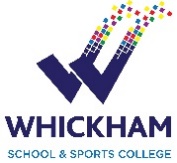 Dear Parent/GuardianYour son/daughter will be taking part in work experience and will be expected to participate in a full range of activities involved in their placement. They will be expected to undertake any reasonable tasks set by the employer whilst under the employer’s care and supervision.They will be expected to make their own travel arrangements to and from the venue and will take responsibility for their own lunch arrangements.In the event of illness or if the student is unable to attend the placement the school and the placement must be contacted immediately and if the illness occurs during the work experience the school should be notified.Please complete the consent form below and return to Mrs RossName of Pupil _______________________________________________________________Tutor Group _________________________________________________________________Date of Birth ________________________________________________________________Address ____________________________________________________________________________________________________________________________________________________________________________________________________________________________________________________________________________________________________________Parent/Guardian emergency telephone number ____________________________________Medical Conditions _________________________________________________________________________________________________________________________________________________________________________________________________________________________________Additional Information _________________________________________________________________________________________________________________________________________________________________________________________________________________________________Parental/Guardian Signature ___________________________________________________Print Name _________________________________________________________________Date _________________________________________________________________